037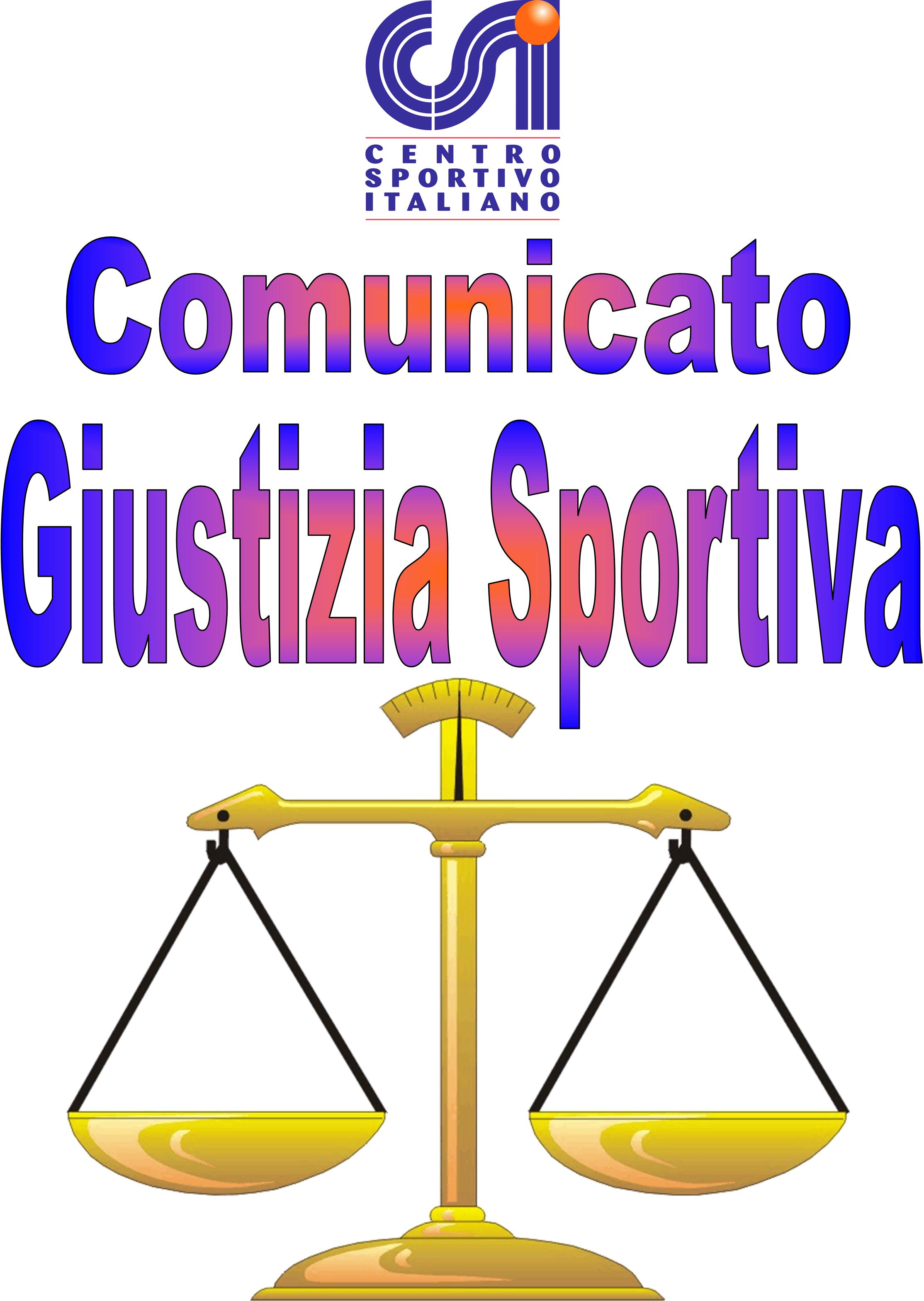 021Afr(Per Diffida).                          Comunicato Ufficiale nr. 15   DATA 04 – 10- 2021                                     Calcio a 5 Terni LeagueRISULTATI CALCIO A 5PROVVEDIMENTI DISCIPLINARI CALCIO A 5 CARTELLINO AZZURRONominativo:                                                                                                    SocietàGIOCATORI AMMONITINominativo:                                                                                                      SocietàDiego Saveri                                                                                                             Old CityGiacomo Ceccobelli                                                                                                  Sel.Albicel.Mattia Vesigna                                                                                                          KospeaLorenzo Rainone                                                                                                       Napoli C.Saverio Renzi                                                                                                            AS MarosoGiordano Simeoni                                                                                                     New TeamManuel Venturi                                                                                                         PanzathinaikosGIOCATORI ESPULSINominativo:                                 turni di squalifica                                             Società  Comunicato Ufficiale nr. 15   DATA 04 – 10- 2021                                        Calcio a 7 Terni LeagueRISULTATI CALCIO A 7PROVVEDIMENTI DISCIPLINARI CALCIO A 7 Ammenda di 15,00 € alla società “ FC Scopenaghen “ Per Ritardato inizio gara Per Richiesta ritardo inizio gara.CARTELLINO AZZURRONominativo:                                                                                                    SocietàGIOCATORI AMMONITINominativo:                                                                                                      SocietàSimone De Crescenzo                                                                                       Geps OnThomas Quirini                                                                                                 Geps OnAlessandro Rufini                                                                                              Geps OnMateo Sabbatini                                                                                              Hasta El FinLorenzo Cottini                                                                                                SDATTTiziano Amadei                                                                                               Edil IamaAleksander Bientinesi                                                                                       Edil IamaMarco Pennacchi                                                                                             FC ProseccoAndrea Rossi                                                                                                   FC ProseccoAmedeo Testarella                                                                                          FC ProsecoCristian Gasbarri                                                                                            FC ProseccoAndrea Caneponi                                                                                           LeicesterniNiccolò Sposino                                                                                              LeicesterniDiego Bassitto                                                                                                CampettoAlessandro Conti                                                                                            CampettoAlessio Scatena                                                                                              The MuruNicolo Lucidi                                                                                                   Team EnoLeonardo Salvini                                                                                             Team EnoFrancesco Foscoli                                                                                             Blocco BoysAndrea Antonelli                                                                                             Blocco BoysAntonio Magelli                                                                                               FC ScopenaghenTommaso Di Bari                                                                                              DesparecidosFederico Valentini                                                                                            Asse STRFederico Flavioni                                                                                             AstoriaJonathan Maurini                                                                                             AstoriaManuel Lamperini                                                                                            FC hellfishGIOCATORI ESPULSINominativo:                                 turni di squalifica                                        Società                                                                                                                            Il Giudice sportivo015A Conad Arca Futsal - Homy2 – 4 016A Real Palace – New Team2 – 1  V.P.D017C La Dolce Vita – Real Madrink5 – 3 018B PES United – New Terni UTD2 – 5 019C Leicesterni City – Pet Store Conad1 – 9 020A White Devils - Panzathinaikos9 – 3  V.P.D021A Seleccion Albiceleste - Kospea3 – 6  V.P.D022B Urban – Old City6 – 3  V.P.D023B Stas Futsal Club – Buco Bar6 – 6 024C Galacticos – Sporting Garra14 – 6 025C Libertas Tacito – Oro & Argenti1 – 7 026A S.S Giuseppe e Marco – Napoli Club Terni2 – 4  V.P.D027B AS Maroso - Arcistufo6 – 3  V.P.D028B S.G.Bosco - Campetto7 – 5 014B Leicesterni City – FC Pro Secco4 - 5 V.P.D V.P.D015B The-Muru T.S. – Campetto 5 - 7 V.P.D V.P.D016B AS Maroso – Asppico PTR Calcio0 - 15017B Geps’on Fire – Hasta El Fin2 - 3 V.P.D V.P.D018A Sambucetole – FC Scopenaghen4 – 8  V.P.D V.P.D019B Teddy Balboa - Desparecidos3 – 3   V.P.D V.P.D020A Real Mentepazzi Fravì – Green Service4 – 6 021A Red Devils – FC Hellfish1 – 8  V.P.D V.P.D022A SDATT Team – Edil Iama CSV3 - 4 V.P.D V.P.D023B Torre Orsina C.A. – Asse STR9 – 1  V.P.D V.P.D024A Astoria – Black Waves7 – 4  V.P.D V.P.D025A Pro Diletta 1991 - Homy2 – 7 026B Team Eno – FC Blocco Boys4 – 4  V.P.D